22.01.2021 r.klasa – II tl, nauczyciel – Arkadiusz Załęski, przedmiot – gospodarka magazynowa,            temat – Wskaźniki pracy magazynuDrodzy uczniowie! Proszę zapoznać się z zamieszczoną poniżej notatką. Proszę przepisać notatkę do zeszytu (ewentualnie wydrukować i wkleić). W razie wątpliwości, niejasności, ewentualnych pytań proszę kontaktować się ze mną za pomocą skrzynki e-mail: minorsam@interia.pl .                                                       Pozdrawiam i życzę owocnej pracy. Arkadiusz Załęski.Z punktu widzenia operacji logistycznych wskaźniki pracy magazynu są bardzo istotne, ponieważ odpowiadają na pytania o rentowność magazynowania. Na ogół wskaźniki operacji pracy magazynu są wyrażane w procentach. Procentowy wskaźnik zamówień przyjętych do realizacji w stosunku do ogółu zamówień napływających w przyjętym do badania okresie (Z1). Dzięki niemu można określić stosunek wielkości wszystkich zamówień magazynowych w danym okresie do wielkości zamówień, jakie otrzymał dany magazyn. Jeżeli wskaźnik wynosi poniżej 95%, oznacza to, że należy przeprowadzić analizę i poprawić wskaźnik.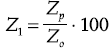 Zp – zamówienia przyjęte,Zo – zamówienia ogółem.Procentowy wskaźnik zamówień zrealizowanych w stosunku do ogółu przyjętych zamówień (Z2). Określa on stopień realizacji zamówień. Wszelkie odchylenia skutkują opóźnieniami w dostawach.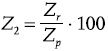 Zr – zamówienia zrealizowane,Zp – zamówienia przyjęte.Procentowy wskaźnik bezbłędnych dostaw w stosunku do ogółu wykonanych dostaw (Z3). Jest on odzwierciedleniem poziomu poprawności realizowanych dostaw. Im wyższy wskaźnik, tym lepsza organizacja pracy i zarządzanie w magazynie.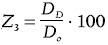 DD – dostawy bezbłędne (dobre),Do – dostawy ogółem.Procentowy wskaźnik bezbłędnie wystawionych faktur (Z4). Służy on do określenia poziomu poprawności wystawianych faktur. Błędne faktury są przyczyną reklamacji, więc pożądany jest jak najwyższy poziom wskaźnika.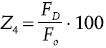 FD – faktury bezbłędne,Fo – faktury ogółem.Procentowy wskaźnik zamówień zrealizowanych z opóźnieniem (Z5). Powinien on być jak najniższy. Wskaźnik powyżej 5% zrealizowanych zamówień musi zostać zmniejszony.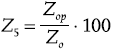 Zop – zamówienia zrealizowane z opóźnieniem,Zo – zamówienia ogółem.Procentowy wskaźnik zamówień zrealizowanych w niepełnym wymiarze żądanych asortymentów (Z6). Świadczy on o niedoborach magazynowych.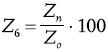 Zn – zamówienia niepełne,Zo – zamówienia ogółem.Procentowy wskaźnik reklamowanych dostaw (Z7). Odzwierciedla on, ile dostaw zostało źle zrealizowanych, w związku z czym klient złożył reklamację. Na ogół dane o liczbie reklamacji są przez firmy utajniane.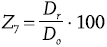 Dr – dostawy reklamowane,Do – dostawy ogółem.